Российская ФедерацияСОВЕТ НАРОДНЫХ ДЕПУТАТОВПОДГОРЕНСКОГО СЕЛЬСКОГО ПОСЕЛЕНИЯКАЛАЧЕЕВСКОГО МУНИЦИПАЛЬНОГО РАЙОНАВОРОНЕЖСКОЙ ОБЛАСТИРЕШЕНИЕ04 февраля 2015 года                                                                                 № 205   с. ПодгорноеОб утверждении схемы избирательного округа по выборам депутатов Совета народных депутатов Подгоренского сельского поселения Калачеевского муниципального района Воронежской области            В соответствии с ч.5 ст.4 Федерального закона от 02 октября 2012 года №157-ФЗ «О внесении изменений в Федеральный закон «О политических партиях» и Федеральный закон «Об основных гарантиях избирательных прав и права на участие в референдуме граждан Российской Федерации» в редакции Федерального закона от 05 апреля 2013года №40-ФЗ, ст.21 Закона Воронежской области от 27 июня 2007г. №87-ОЗ «Избирательный кодекс Воронежской области», Устава Подгоренского сельского поселения, Совет народных депутатов Подгоренского сельского поселения Калачеевского муниципального района Воронежской областиР Е Ш И Л:1.Утвердить схему одного десятимандатного избирательного округа по выборам депутатов Совета народных депутатов Подгоренского сельского поселения Калачеевского муниципального района Воронежской области согласно приложению №1.2.Утвердить графическое изображение одного десятимандатного избирательного округа по выборам депутатов Совета народных депутатов Подгоренского сельского поселения Калачеевского муниципального района Воронежской области согласно приложению №2.3.Решение Совета народных депутатов Подгоренского сельского поселения Калачеевского муниципального района №29 от 24.10.2008 г. и №23 от 30.09.2009 г. считать утратившими силу.4.Опубликовать настоящее решение в «Вестнике» муниципальных правовых актов Подгоренского сельского поселения.5.Настоящее решение вступает в силу с момента его опубликования.  Глава Подгоренскогосельского поселения                                   С.Н. КомароваПриложение № 1к решению Совета народных депутатов Подгоренского сельского поселенияКалачеевского муниципального района Воронежской области от 04.02.2015 г.   №205 СХЕМА ОДНОГО ДЕСЯТИМАНДАТНОГО  ИЗБИРАТЕЛЬНОГО  ОКРУГА  ПО ВЫБОРАМ   ДЕПУТАТОВ СОВЕТА НАРОДНЫХ ДЕПУТАТОВПОДГОРЕНСКОГО СЕЛЬСКОГО ПОСЕЛЕНИЯ
КАЛАЧЕЕВСКОГО МУНИЦИПАЛЬНОГО РАЙОНА ВОРОНЕЖСКОЙ ОБЛАСТИ
Центр – с. ПодгорноеВ состав округа входят все населенные пункты Подгоренского сельского поселения: с. Подгорное, с. Ильинка, с. Серяково , х. ДолбневкаМестонахождение  избирательной комиссии муниципального образования «Подгоренское сельское поселение Калачеевского муниципального района»: 397612, Воронежская обл., Калачеевский-он, с. Подгорное, ул. Больничная, д.14  Всего избирателей в Подгоренском сельском поселении по состоянию на 01.01.2015 г.     - 1953 человека.   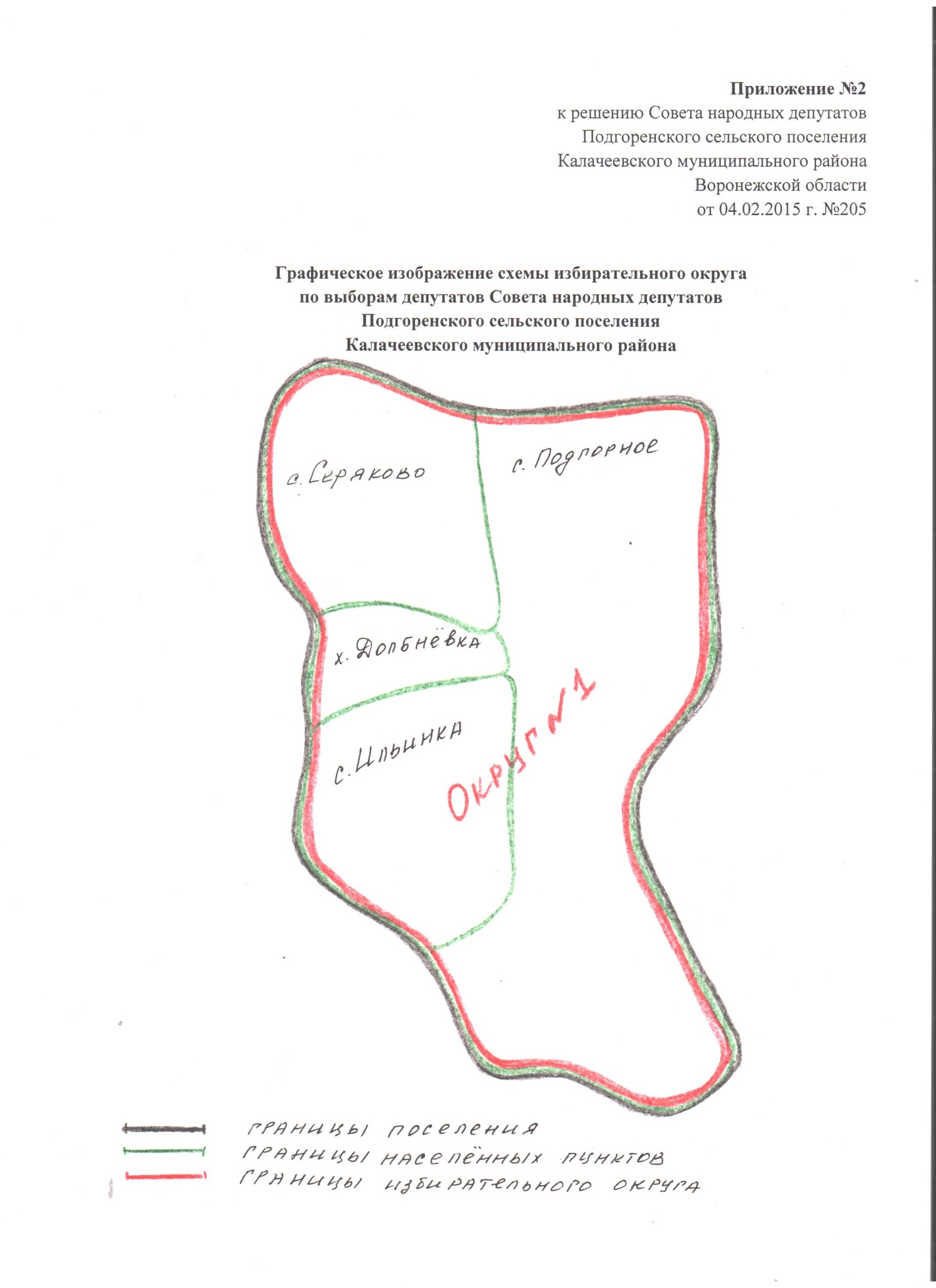 